												ПРОЕКТ		Р Е Ш Е Н И Е«___» _________2021                    с. Московское                                    		№ ____О внесении изменений в отдельные Решения Совета депутатов Московского сельсовета Усть-Абаканского района Республики Хакасия по установлению налога на имущества физических лицВ соответствии с главой 32 Налогового кодекса Российской Федерации, статьей 14 Федерального закона от 06.10.2003 №131 – ФЗ «Об общих принципах организации местного самоуправления в Российской Федерации», руководствуясь ст. 9 Устава муниципального образования Московский сельсовет,Совет депутатов решил:Внести в Решение Совета депутатов Московского сельсовета от 19.11.2020 г.  № 11 «Об установлении на территории Московского сельсовета Усть-Абаканского района Республики Хакасия налога на имущества физических лиц на 2021 год» изменение, изложив подпункт 2.6 пункта 2 в следующей редакции:«2.6. в отношении объектов налогообложения, включенных в перечень, определяемый в соответствии с пунктом 7 статьи 378.2 Налогового кодекса Российской Федерации, в отношении объектов налогообложения, предусмотренных абзацем вторым пункта 10 статьи 378.2 Налогового кодекса Российской Федерации, кадастровая стоимость каждого из которых: - менее 20 миллионов рублей – в размере 1,0 процента;- от 20 миллионов рублей (включительно) до 50 миллионов рублей – 1,5 процента;- свыше 50 миллионов рублей (включительно) – 2,0 процента».В отношении объектов налогообложения, кадастровая стоимость каждого из которых превышает 300 миллионов рублей – 2,0 процента.»;Внести в Решение Совета депутатов Московского сельсовета от 13.11.2019 г.  №23 «Об установлении на территории Московского сельсовета Усть-Абаканского района Республики Хакасия налога на имущество физических лиц на 2020 год» изменение, изложив подпункт 3.6. пункта 3 в следующей редакции:«3.6. в отношении объектов налогообложения, включенных в перечень, определяемый в соответствии с пунктом 7 статьи 378.2 Налогового кодекса Российской Федерации, в отношении объектов налогообложения, предусмотренных абзацем вторым пункта 10 статьи 378.2 Налогового кодекса Российской Федерации, а также в отношении объектов налогообложения, кадастровая стоимость каждого из которых превышает 300 миллионов рублей установить следующие налоговые ставки:- менее 20 миллионов рублей – в размере 1,0 процента;- от 20 миллионов рублей (включительно) до 50 миллионов рублей – 1,5 процента;- свыше 50 миллионов рублей (включительно) – 2,0 процента».В отношении объектов налогообложения, кадастровая стоимость каждого из которых превышает 300 миллионов рублей – 2,0 процента;»;Внести в Решение Совета депутатов Московского сельсовета от 23.11.2018 г.  № 25 «Об установлении на территории Московского сельсовета Усть-Абаканского района Республики Хакасия налога на имущества физических лиц на 2019 год» изменение, изложив подпункт 3.6 пункта 3 в следующей редакции:«3.6. в отношении объектов налогообложения, включенных в перечень, определяемый в соответствии с пунктом 7 статьи 378.2 Налогового кодекса Российской Федерации, в отношении объектов налогообложения, предусмотренных абзацем вторым пункта 10 статьи 378.2 Налогового кодекса Российской Федерации, кадастровая стоимость каждого из которых: - менее 20 миллионов рублей – в размере 1,0 процента;- от 20 миллионов рублей (включительно) до 50 миллионов рублей – 1,5 процента;- свыше 50 миллионов рублей (включительно) – 2,0 процента».      В отношении объектов налогообложения, кадастровая стоимость каждого из которых превышает 300 миллионов рублей – 2,0 процента;».Статья 1 настоящего решения вступает в силу по истечении одного месяца с момента официального опубликования и распространяется на правоотношения, связанные с исчислением налога на имущество физических лиц с 01.01.2021 года.Статья 2 настоящего решения вступает в силу по истечении одного месяца с момента официального опубликования и распространяется на правоотношения, связанные с исчислением налога на имущество физических лиц с 01.01.2020 года.Статья 3 настоящего решения вступает в силу по истечении одного месяца с момента официального опубликования и распространяется на правоотношения, связанные с исчислением налога на имущество физических лиц с 01.01.2019 года. Направить настоящее Решение для подписания и опубликования в газете «Усть-Абаканские известия».Глава Московского сельсовета                                                          	А.Н. Алимов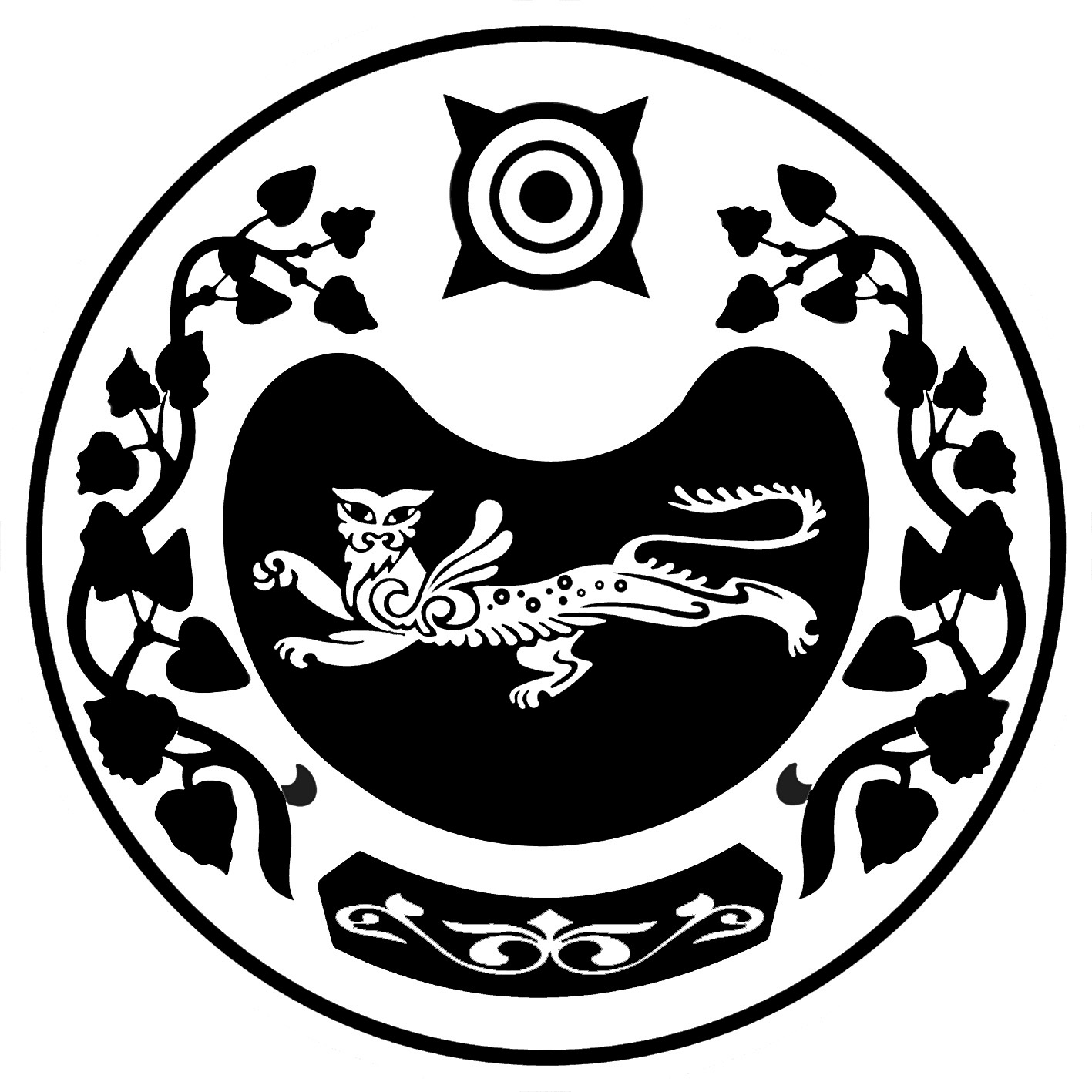 СОВЕТ ДЕПУТАТОВ МОСКОВСКОГО СЕЛЬСОВЕТАУСТЬ-АБАКАНСКОГО РАЙОНА